Facultad de Ciencias Físicas Universidad Complutense de Madrid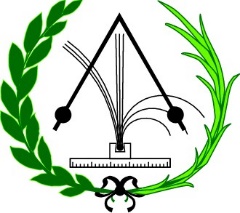 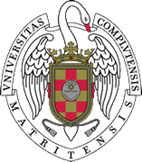 TRABAJO DE FIN DE GRADO EN INGENIERÍA ELECTRÓNICA DE COMUNICACIONESInforme del supervisor/esSegún la memoria verificada del título y el Reglamento aprobado por la Junta de Facultad, el/los supervisor/es emitirán un informe en el que se valore el trabajo realizado por el alumno en el Trabajo Fin de Grado (TFG) para el Grado en Ingeniería Electrónica de Comunicaciones valorando los indicadores referentes a aquellos aspectos del TFG que se consideren susceptibles de evaluación y se establecerá para ello un protocolo de evaluación, a fin de asegurar la homogeneidad del proceso. El/los supervisor/es subirán este informe al campus virtual, en el espacio habilitado para tal efecto, en la convocatoria que se presente el estudiante. En este informe no debe incluirse ninguna calificación numérica. Además, enviará al coordinador del TFG, Pedro Antoranz Canales (antoranz@fis.ucm.es)) un correo electrónico indicando el nombre del estudiante y la calificación del TFG en el cuerpo del correo, y como asunto del correo “Calificación-TFG-Nombre del estudiante”. Será obligatorio el envío de dicho informe para la presentación y defensa del TFG. El coordinador del TFG remitirá los informes de los supervisores al tribunal correspondiente.Departamento:     ........................................................................................................................Alumno:     ...................................................................................................................................Título del trabajo:    ...................................................................................................................Supervisor/es:    ..........................................................................................................................Valoración del trabajo (marque lo que corresponda)Firma del/os supervisor/es:Fecha:La utilización del masculino para los distintos cargos y figuras que aparecen en estas instrucciones sólo hace referencia a la denominación del cargo y no pretende, en ningún caso, hacer referencia al titular del mismo, ni presupone que la persona que los ocupe sea hombre o mujer.ExcelenteMuy BuenaBuenaSuficienteDeficienteEstructura de la memoriaAutonomía y/o iniciativa del alumnoInteracción con el alumno (tutorías, seminarios, compromiso, etc)Comprensión y desarrollo del tema del TFG por parte del alumnoConsecución de los objetivos